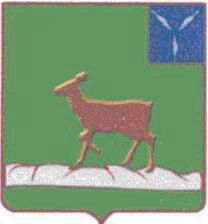 ИВАНТЕЕВСКОЕ РАЙОННОЕ СОБРАНИЕИВАНТЕЕВСКОГО МУНИЦИПАЛЬНОГО РАЙОНАСАРАТОВСКОЙ ОБЛАСТИТридцатое заседаниеРЕШЕНИЕ №44                                                                                         от 30 августа 2023 годас. ИвантеевкаО внесении изменений в решение Ивантеевского районного Собранияот 26.02.2020 года №10«Об утверждении Положенияо публичных слушаниях, общественных обсуждениях на территории Ивантеевского муниципального района»В соответствии с Федеральными законами от 06 октября 2003 «Об общих принципах организации местного самоуправления в Российской Федерации», от 29 декабря 2004 №190-ФЗ «Градостроительный кодекс Российской Федерации», от 29 декабря 2022 №612-ФЗ «Федеральный закон от 29.12.2022 №612-ФЗ «О внесении изменений в Градостроительный кодекс Российской Федерации и отдельные законодательные акты Российской Федерации» и на основании статей 11 и 19 Устава Ивантеевского муниципального района Ивантеевское районное Собрание РЕШИЛО:	1. В приложение №1 к решению Ивантеевского районного Собрания  от 26.02.2020 года №10 «Об утверждении Положения о публичных слушаниях, общественных обсуждениях на территории Ивантеевского муниципального района» (с учетом изменений от 15.12.2020 г. №45, от 09.12.2021 г. №26) внести следующие изменения:	1.1. Часть 4. статьи 12 главы 4. изложить в следующей редакции:	«4. Срок проведения общественных обсуждений или публичных слушаний по проектам генеральных планов и по проектам, предусматривающим внесение изменений в генеральные планы с момента оповещения жителей муниципального района об их проведении до дня опубликования заключения о результатах общественных обсуждений или публичных слушаний не может превышать один месяц.	Продолжительность общественных обсуждений или публичных слушаний по проекту правил землепользования и застройки, проектам изменений в них  составляет не более одного месяца со дня опубликования такого проекта.Срок проведения общественных обсуждений или публичных слушаний  по проекту планировки территории и проекту межевания территории, проектов изменений в них со дня оповещения жителей муниципального района об их проведении до дня опубликования заключения о результатах общественных обсуждений или публичных слушаний не может быть менее четырнадцати дней и более тридцати дней.Срок проведения общественных обсуждений или публичных слушаний по проектам решений о предоставлении разрешения на условно разрешенный вид использования земельного участка или объекта капитального строительства, проектам решений о предоставлении разрешения на отклонение от предельных параметров разрешенного строительства, реконструкции объектов капитального строительства, вопросам изменения одного вида разрешенного использования земельных участков и объектов капитального строительства на другой вид такого использования при отсутствии утвержденных правил землепользования и застройки со дня оповещения жителей муниципального образования об их проведении до дня опубликования заключения о результатах публичных слушаний, общественных обсуждений составляет не более одного месяца.Срок проведения общественных обсуждений или публичных слушаний по проектам правил благоустройства территорий со дня опубликования оповещения о начале общественных обсуждений или публичных слушаний до дня опубликования заключения о результатах общественных обсуждений или публичных слушаний не может быть менее одного месяца и более трех месяцев».2. Опубликовать настоящее решение в официальном информационном бюллетене «Вестник Ивантеевского муниципального района» и разместить на сайте администрации Ивантеевского муниципального района в сети «Интернет».3. Контроль за выполнением решения возложить на председателя постоянной комиссии по промышленности, строительству, транспорту, сельскому хозяйству и продовольствию, жилищно-коммунальному хозяйству и связи – В.В. Целых.4. Настоящее решение вступает в силу со дня официального опубликования и распространяется на правоотношения, возникшие с 1 марта 2023 года.Председатель Ивантеевскогорайонного Собрания  	                                                                    А.М. НелинГлава Ивантеевского муниципального района Саратовской области                                                                     В.В. Басов  